 EZ星光視訊主播簡歷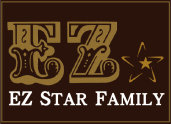 一、基本資料：二、填好基本資料後請附相片寄信箱： ezstar555@gmail.comEZ Star工作室地址：台北市安和路二段211號B1連絡電話：0926720178 吳先生中文姓名英文姓名出生年月日連絡電話E-MailLINE ID(可不填)微信ID(可不填)